Association ROUL'AVENUE129, rue Pierre Mendès France77120MOUROUXSkate parc de Saint Germain sur MorinSiège social : Mairie de Saint Germain sur Morin 77860 SAINT GERMAIN SUR MORINAdresse postale : Gérard RAOULT 129, rue Pierre Mendès France 77120 MOUROUXTel : 06 82 63 64 59Email : gerard.r845@hotmail.frSite: http://roulavenue.iimdo.comAgreement préfectoral n° AS7709407N° de SIRET 508 714 300 00011Club affilié à la Fédération Française de roller skating  N° 11077028                      ADHESION SOUTIEN ROUL’AVENUE A 5€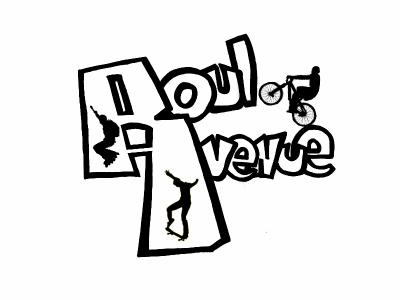 Mme, Mlle, Mr,                                                                                                                    Nom de l’adhérent                                   Prénom Nom des parents  (pour les mineurs)Date de naissance                                        Téléphone :      Email des parents: (écriture en script)                                  @                                                                                              @Adresse facebook Adresse :Personne à prévenir en cas d’urgence :Tél :      Nom du représentant légal, si la personne est mineure :Tél :     Adhésion au club□  □Adhésion au club→  5€□ discipline sportive : s modules mobiles, la participation aux évènements, la participation aux projets petits et grands comme faire des sorties, des barbecues etc.)□ les avantages sont l'utilisation des modules mobiles, la participation aux évènements, la participation aux projets petits et grands comme faire des sorties, des barbecues etc.)Total →________5__€ Chèques à l’ordre de Roul’AvenueFait à …………………………………Le      /      /      Signature :   